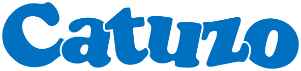 DADOS PARA CADASTRO DE PRODUTORazão Social: CATUZO PRODUTOS ALIMENTÍCIOS LTDARazão Social: CATUZO PRODUTOS ALIMENTÍCIOS LTDA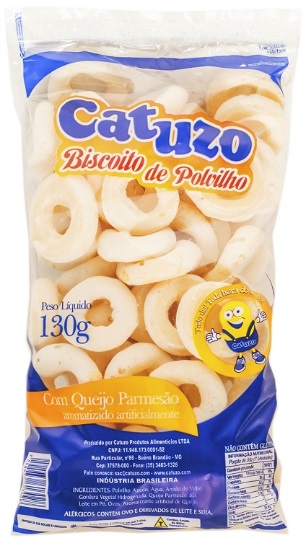  CNPJ: 11.948.173/0001-52I.E.: 001597157.00-64Endereço: RUA PARTICULAR, 86Endereço: RUA PARTICULAR, 86Bairro: CENTROCidade: BUENO BRANDÃOUF: MINAS GERAISCEP: 37.578-000Telefone: 35 3463-1328Telefone: 35 3463-1328Site: catuzo.com/comprarE-mail: sac@catuzo.comContato: DANUSIA CATUZO / NELSON A. A. JR.Contato: DANUSIA CATUZO / NELSON A. A. JR.BISCOITO DE POLVILHO QUEIJO PARMESÃO 130G - ARGOLAValidade: 90 DIAS Código NCM: 19053100CEST: 17.054.00Código do Produto: AQ130 (2)Descrição: BISCOITO DE POLVILHO COM QUEIJO PARMESÃO - MODELO ARGOLA - EMBALAGEM PP 130GDescrição: BISCOITO DE POLVILHO COM QUEIJO PARMESÃO - MODELO ARGOLA - EMBALAGEM PP 130GDescrição: BISCOITO DE POLVILHO COM QUEIJO PARMESÃO - MODELO ARGOLA - EMBALAGEM PP 130GUnidade de Venda: CAIXA DE PAPELÃOPacotes por caixa: 15Código de Barras: 7898936613028	PALLETEmpilhamento máximo: 7 caixasPESOS E MEDIDASPESOS E MEDIDASPESOS E MEDIDASPESOS E MEDIDASCAIXAComprimento: 49,5 cmLargura: 32 cmAltura: 32 cmCAIXAPeso Bruto: 2,570 kgPeso Líquido: 1,980 kgPeso da caixa vazia: 0,500 kgEMBALAGEMProfundidade 5 cmLargura: 20 cmAltura: 38 cmEMBALAGEMPeso bruto: 0,138 kgPeso líquido: 0,130 kgPeso líquido: 0,130 kg